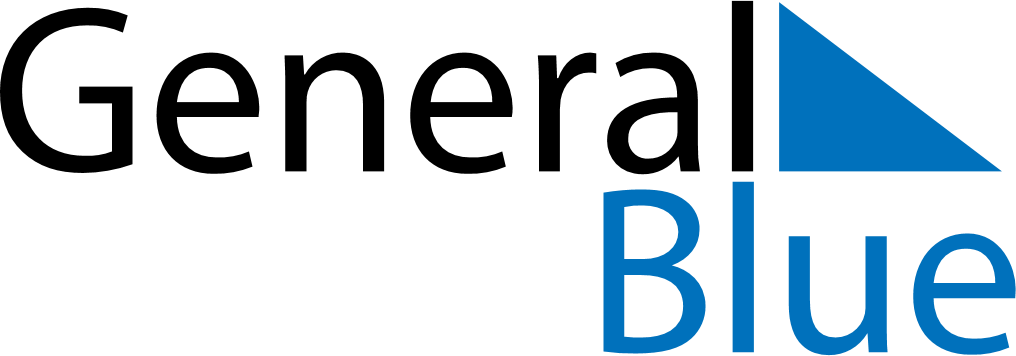 2027 - Q1Malawi2027 - Q1Malawi2027 - Q1Malawi2027 - Q1Malawi2027 - Q1Malawi2027 - Q1Malawi January 2027 January 2027 January 2027MondayTuesdayTuesdayWednesdayThursdayFridaySaturdaySunday123455678910111212131415161718191920212223242526262728293031 February 2027 February 2027 February 2027MondayTuesdayTuesdayWednesdayThursdayFridaySaturdaySunday12234567899101112131415161617181920212223232425262728 March 2027 March 2027 March 2027MondayTuesdayTuesdayWednesdayThursdayFridaySaturdaySunday1223456789910111213141516161718192021222323242526272829303031Jan 1: New Year’s DayJan 15: John Chilembwe DayMar 3: Martyrs’ DayMar 9: Eid al FitriMar 26: Good FridayMar 28: Easter SundayMar 29: Easter Monday